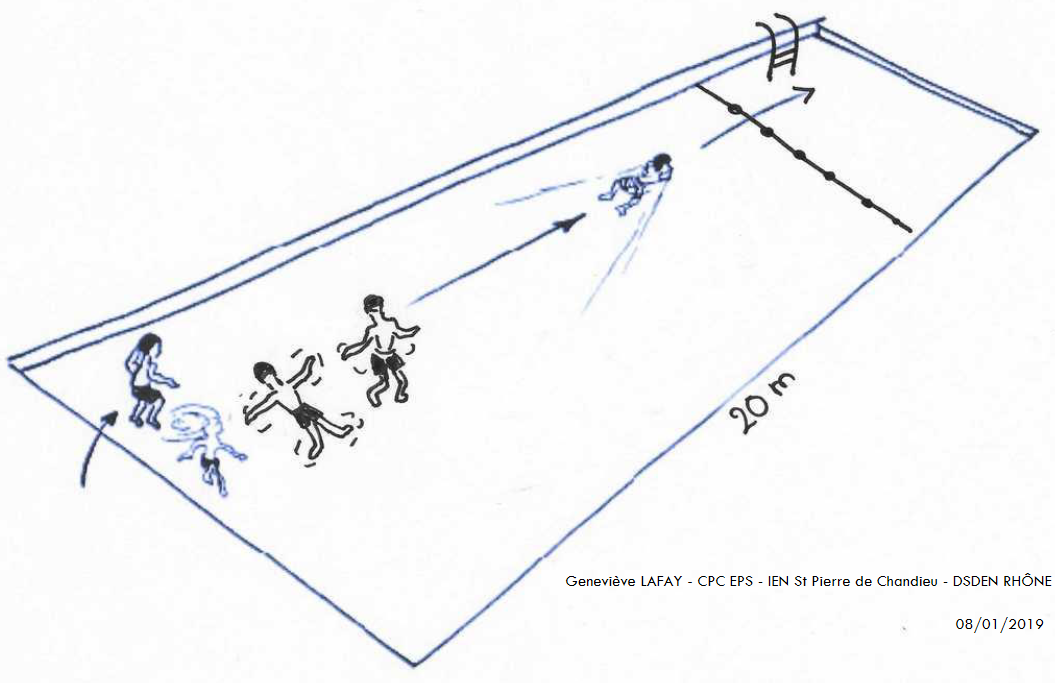 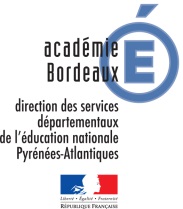 PASS-NAUTIQUE préalable à la pratique des activités                                          nautiques (Voile, Canoë, Kayak, Aviron)Note de service du 28/02/2022PASS-NAUTIQUE préalable à la pratique des activités                                          nautiques (Voile, Canoë, Kayak, Aviron)Note de service du 28/02/2022PASS-NAUTIQUE préalable à la pratique des activités                                          nautiques (Voile, Canoë, Kayak, Aviron)Note de service du 28/02/2022PASS-NAUTIQUE préalable à la pratique des activités                                          nautiques (Voile, Canoë, Kayak, Aviron)Note de service du 28/02/2022PASS-NAUTIQUE préalable à la pratique des activités                                          nautiques (Voile, Canoë, Kayak, Aviron)Note de service du 28/02/2022École : …                                                                                
Niveau de classe (recommandations départementales CE-CM) : …   
Lieu de la passation : …                                           Date : …                  École : …                                                                                
Niveau de classe (recommandations départementales CE-CM) : …   
Lieu de la passation : …                                           Date : …                  École : …                                                                                
Niveau de classe (recommandations départementales CE-CM) : …   
Lieu de la passation : …                                           Date : …                  École : …                                                                                
Niveau de classe (recommandations départementales CE-CM) : …   
Lieu de la passation : …                                           Date : …                  École : …                                                                                
Niveau de classe (recommandations départementales CE-CM) : …   
Lieu de la passation : …                                           Date : …                  Le pass-nautique permet l'accès aux activités nautiques et aquatiques dans le cadre des accueils collectifs de mineurs conformément aux dispositions des articles A. 322-3-1 et A. 322-3-2 du Code du sport. Le test peut être certifié par tout enseignant public ou privé (établissement sous contrat avec l’État) dans l’exercice de ses missions. Il permet de s’assurer que l’élève est apte à : 
Effectuer un saut dans l’eau ; réaliser une flottaison sur le dos pendant cinq secondes ; réaliser une sustentation verticale pendant cinq secondes ; nager sur le ventre pendant vingt mètres ; franchir une ligne d’eau ou passer sous une embarcation ou un objet flottant. Ce test peut être réalisé avec ou sans brassière de sécurité, sauf en Surf et APS associées = obligatoirement sans brassière
N.B : les élèves ayant déjà validé l’ASNS (Attestation du Savoir Nager en Sécurité) en sont dispensés ; indiquer « ASNS » dans la colonne OUI sans brassièreLe pass-nautique permet l'accès aux activités nautiques et aquatiques dans le cadre des accueils collectifs de mineurs conformément aux dispositions des articles A. 322-3-1 et A. 322-3-2 du Code du sport. Le test peut être certifié par tout enseignant public ou privé (établissement sous contrat avec l’État) dans l’exercice de ses missions. Il permet de s’assurer que l’élève est apte à : 
Effectuer un saut dans l’eau ; réaliser une flottaison sur le dos pendant cinq secondes ; réaliser une sustentation verticale pendant cinq secondes ; nager sur le ventre pendant vingt mètres ; franchir une ligne d’eau ou passer sous une embarcation ou un objet flottant. Ce test peut être réalisé avec ou sans brassière de sécurité, sauf en Surf et APS associées = obligatoirement sans brassière
N.B : les élèves ayant déjà validé l’ASNS (Attestation du Savoir Nager en Sécurité) en sont dispensés ; indiquer « ASNS » dans la colonne OUI sans brassièreLe pass-nautique permet l'accès aux activités nautiques et aquatiques dans le cadre des accueils collectifs de mineurs conformément aux dispositions des articles A. 322-3-1 et A. 322-3-2 du Code du sport. Le test peut être certifié par tout enseignant public ou privé (établissement sous contrat avec l’État) dans l’exercice de ses missions. Il permet de s’assurer que l’élève est apte à : 
Effectuer un saut dans l’eau ; réaliser une flottaison sur le dos pendant cinq secondes ; réaliser une sustentation verticale pendant cinq secondes ; nager sur le ventre pendant vingt mètres ; franchir une ligne d’eau ou passer sous une embarcation ou un objet flottant. Ce test peut être réalisé avec ou sans brassière de sécurité, sauf en Surf et APS associées = obligatoirement sans brassière
N.B : les élèves ayant déjà validé l’ASNS (Attestation du Savoir Nager en Sécurité) en sont dispensés ; indiquer « ASNS » dans la colonne OUI sans brassièreLe pass-nautique permet l'accès aux activités nautiques et aquatiques dans le cadre des accueils collectifs de mineurs conformément aux dispositions des articles A. 322-3-1 et A. 322-3-2 du Code du sport. Le test peut être certifié par tout enseignant public ou privé (établissement sous contrat avec l’État) dans l’exercice de ses missions. Il permet de s’assurer que l’élève est apte à : 
Effectuer un saut dans l’eau ; réaliser une flottaison sur le dos pendant cinq secondes ; réaliser une sustentation verticale pendant cinq secondes ; nager sur le ventre pendant vingt mètres ; franchir une ligne d’eau ou passer sous une embarcation ou un objet flottant. Ce test peut être réalisé avec ou sans brassière de sécurité, sauf en Surf et APS associées = obligatoirement sans brassière
N.B : les élèves ayant déjà validé l’ASNS (Attestation du Savoir Nager en Sécurité) en sont dispensés ; indiquer « ASNS » dans la colonne OUI sans brassièreLe pass-nautique permet l'accès aux activités nautiques et aquatiques dans le cadre des accueils collectifs de mineurs conformément aux dispositions des articles A. 322-3-1 et A. 322-3-2 du Code du sport. Le test peut être certifié par tout enseignant public ou privé (établissement sous contrat avec l’État) dans l’exercice de ses missions. Il permet de s’assurer que l’élève est apte à : 
Effectuer un saut dans l’eau ; réaliser une flottaison sur le dos pendant cinq secondes ; réaliser une sustentation verticale pendant cinq secondes ; nager sur le ventre pendant vingt mètres ; franchir une ligne d’eau ou passer sous une embarcation ou un objet flottant. Ce test peut être réalisé avec ou sans brassière de sécurité, sauf en Surf et APS associées = obligatoirement sans brassière
N.B : les élèves ayant déjà validé l’ASNS (Attestation du Savoir Nager en Sécurité) en sont dispensés ; indiquer « ASNS » dans la colonne OUI sans brassièreLe pass-nautique permet l'accès aux activités nautiques et aquatiques dans le cadre des accueils collectifs de mineurs conformément aux dispositions des articles A. 322-3-1 et A. 322-3-2 du Code du sport. Le test peut être certifié par tout enseignant public ou privé (établissement sous contrat avec l’État) dans l’exercice de ses missions. Il permet de s’assurer que l’élève est apte à : 
Effectuer un saut dans l’eau ; réaliser une flottaison sur le dos pendant cinq secondes ; réaliser une sustentation verticale pendant cinq secondes ; nager sur le ventre pendant vingt mètres ; franchir une ligne d’eau ou passer sous une embarcation ou un objet flottant. Ce test peut être réalisé avec ou sans brassière de sécurité, sauf en Surf et APS associées = obligatoirement sans brassière
N.B : les élèves ayant déjà validé l’ASNS (Attestation du Savoir Nager en Sécurité) en sont dispensés ; indiquer « ASNS » dans la colonne OUI sans brassièreLe pass-nautique permet l'accès aux activités nautiques et aquatiques dans le cadre des accueils collectifs de mineurs conformément aux dispositions des articles A. 322-3-1 et A. 322-3-2 du Code du sport. Le test peut être certifié par tout enseignant public ou privé (établissement sous contrat avec l’État) dans l’exercice de ses missions. Il permet de s’assurer que l’élève est apte à : 
Effectuer un saut dans l’eau ; réaliser une flottaison sur le dos pendant cinq secondes ; réaliser une sustentation verticale pendant cinq secondes ; nager sur le ventre pendant vingt mètres ; franchir une ligne d’eau ou passer sous une embarcation ou un objet flottant. Ce test peut être réalisé avec ou sans brassière de sécurité, sauf en Surf et APS associées = obligatoirement sans brassière
N.B : les élèves ayant déjà validé l’ASNS (Attestation du Savoir Nager en Sécurité) en sont dispensés ; indiquer « ASNS » dans la colonne OUI sans brassièreNomNomPrénomTEST validéOui /NonTEST réussi avec brassièreTEST réussi sans brassièreNomNomPrénomTEST validéOui /NonOUI-NONOUI- NON1 2 3 4 5 6 7 8 9 10 11 12 13 14 15 16 17 18 19 20 21 22 23 24 25 26 27 28 Nombre total d’élèves ayant validé le test:Nombre total d’élèves ayant validé le test:Nombre total d’élèves ayant validé le test:Nombre total d’élèves ayant validé le test:Certification de la réussite des élèves par L’enseignant    Nom                                         Prénom                                                  Signature Et/ou
Le professionnel agréé   Nom                                          Prénom                                 Signature (Fonction):  Certification de la réussite des élèves par L’enseignant    Nom                                         Prénom                                                  Signature Et/ou
Le professionnel agréé   Nom                                          Prénom                                 Signature (Fonction):  Certification de la réussite des élèves par L’enseignant    Nom                                         Prénom                                                  Signature Et/ou
Le professionnel agréé   Nom                                          Prénom                                 Signature (Fonction):  Certification de la réussite des élèves par L’enseignant    Nom                                         Prénom                                                  Signature Et/ou
Le professionnel agréé   Nom                                          Prénom                                 Signature (Fonction):  Certification de la réussite des élèves par L’enseignant    Nom                                         Prénom                                                  Signature Et/ou
Le professionnel agréé   Nom                                          Prénom                                 Signature (Fonction):  Certification de la réussite des élèves par L’enseignant    Nom                                         Prénom                                                  Signature Et/ou
Le professionnel agréé   Nom                                          Prénom                                 Signature (Fonction):  Certification de la réussite des élèves par L’enseignant    Nom                                         Prénom                                                  Signature Et/ou
Le professionnel agréé   Nom                                          Prénom                                 Signature (Fonction):  